,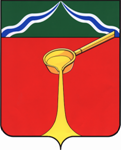 Калужская областьАдминистрация муниципального района«Город Людиново и Людиновский район»П О С Т А Н О В Л Е Н И Еот « 16 » мая 2019г.					                                                            № 601Об утверждении проекта межевания территориипо адресу: Калужская область, г. Людиново,
ул. Новая, д. 3 В соответствии с п. 20 ч. 1 ст. 14 Федерального закона от 06.10.2003 № 131-ФЗ «Об общих принципах организации местного самоуправления в Российской Федерации», ст. 43, 45, 46 Градостроительного кодекса РФ, Правилами землепользования и застройки муниципального образования городского поселения «Город Людиново», положением о публичных слушаниях и общественных обсуждениях по градостроительным вопросам и правилам благоустройства территории городского поселения «Город Людиново», утвержденным решением Людиновской Городской Думы от 27.06.2018 № 19-р, с учетом протокола публичных слушаний от 06.05.2019 № 07, заключения о результатах публичных слушаний от 07.05.2019, рекомендациями комиссии по градостроительным и земельным вопросам, администрация муниципального района «Город Людиново и Людиновский район»	ПОСТАНОВЛЯЕТ:1. Утвердить проект межевания территории земельного участка, расположенного по адресу: Калужская область, г. Людиново, улица Новая, д. 3 (в квартале улиц Герцена, Щербакова, Маяковского, Трудовые Резервы).2. Проект межевания территории земельного участка, расположенного по адресу: Калужская область, г. Людиново, улица Новая, д. 3 (в квартале улиц Герцена, Щербакова, Маяковского, Трудовые Резервы) подлежит опубликованию в порядке, установленном для официального опубликования муниципальных правовых актов, иной официальной информации, в течение семи дней со дня его утверждения и размещению на официальном сайте администрации муниципального района «Город Людиново и Людиновский район» в сети «Интернет» (http://адмлюдиново.рф/).3. Контроль за исполнением настоящего постановления оставляю за собой.4. Настоящее постановление вступает в силу с момента подписания. Глава администрациимуниципального района				    		                         Д.М. Аганичев